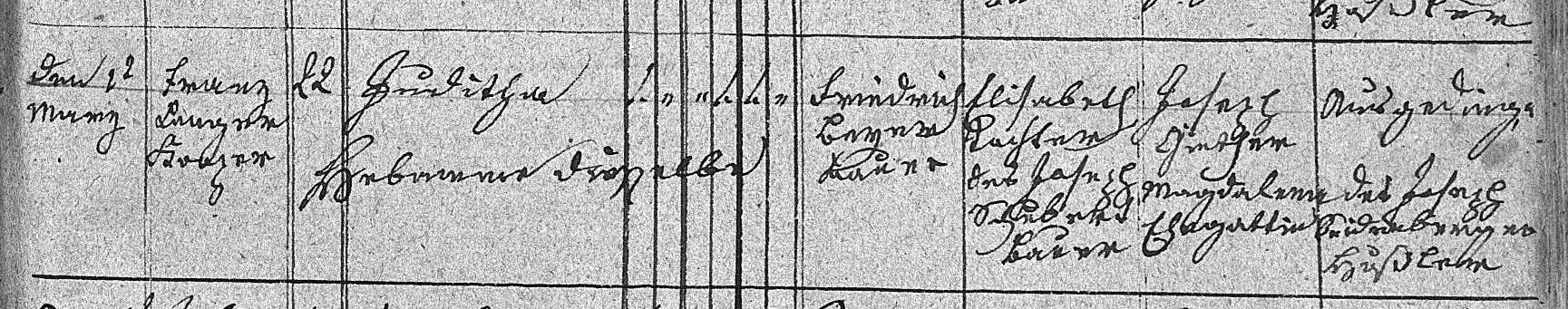 Baptism Record of Juditha Beyer, wife of Franz Kahlig, mother of Louisa Kahlig Braun33 Mar 1834FamilySearch.orgCzech Republic Church Books, 1552-1963Catholic > Novy Jicin > Jesenik nad OdrouBaptism 1815-1858 (vol. 2036)Image 49/190